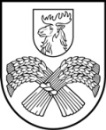 LATVIJAS REPUBLIKAJELGAVAS NOVADA PAŠVALDĪBAReģ. Nr. 90009118031, Pasta iela 37, Jelgava, LV-3001, LatvijaJELGAVAS NOVADA NEKLĀTIENES VIDUSSKOLAReģ. Nr. Izglītības iestāžu reģistrā 4515900863, NMR kods: 90009250525, Pasta iela 37, Jelgava, LV-3001, Latvija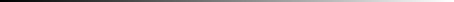 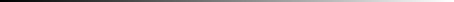 Tālrunis: 63084021, : 63022235, e-pasts: nvsk@jelgavasnovads.lv; www.nvsk.lvIEKŠĒJAIS NORMATĪBAIS AKTS Nr. 4.2.2.APSTIPRINĀTSar direktora rīkojumu Nr. 1-10/6-o-2  no 26.08.2016.Jelgavas novada Neklātienes vidusskolas kārtība par pamatizglītības programmas daļēju mācību satura apguvi ģimenē (1. – 6.klasei)Izdots saskaņā ar MK noteikumu Nr. 591 no 13.10.2015.  22.3.  punktuLai izglītojamais varētu apgūt mācību programmu ar mācību satura apguvi ģimenē, stājoties Jelgavas novada Neklātienes vidusskolā (turpmāk tekstā Skola), vecāki rakstiski pamato, ka izglītojamā veselības stāvokļa dēļ, ko apliecina ģimenes ārsta vai ārstējošā ārsta izsniegta izziņa, vai psiholoģisku iemeslu dēļ, ko apliecina psihologa atzinums, ir nepieciešami īpaši apstākļi, kurus Skola nevar nodrošināt.Ģimene nodrošina izglītojamā mācībām nepieciešamo mācību vidi un atbalstu mācību satura apguvē.Direktors iepazīstina izglītojamo vecākus ar Moodle platformu. Direktors iedod informātikas skolotāja un klases audzinātāja  kontaktinformāciju (telefona nr., e-pasta adresi) saziņai problēmu gadījumā.Izglītojamie apgūst mācību saturu tālmācības sistēmā Moodle.Klases audzinātājs uztur kontroli par izglītojamo mācību gaitu sazinoties ar izglītojamo vecākiem ne retāk kā vienu reizi mēnesī, problēmu vai neskaidru jautājumu risināšanā sadarbojas ar direktora vietnieku izglītības jomā.Direktora vietnieks izglītības jomā  sadarbojoties ar klases audzinātāju, vismaz vienu reizi semestrī organizē izglītojamajiem tikšanos ar pedagogiem, lai izglītojamais izpildītu pārbaudes darbus mācību priekšmetos un saņemtu pedagogu konsultācijas, kā arī pedagogi veiktu pārrunas ar vecākiem.Pēc izglītojamo un viņu vecāku tikšanās ar pedagogiem, direktora vietnieks izglītības jomā organizē mazo pedagoģisko sēdi, pieaicinot iesaistītos pedagogus, kurā tiek izvērtēti izglītojamo sasniegumi un paveiktais.Ja izglītojamo sasniegumi ir neapmierinoši, tiek organizētas konsultācijas ar pedagogiem, lai izvērtētu , vai apmācību forma ar daļēju mācību saturu apguvi ģimenē ir labākā konkrētajam izglītojamajam.Izglītojamo sasniegumi tiek vērtēti atbilstoši skolas iekšējam normatīvajam aktam “Izglītojamo vērtēšanas kārtība”, kā izglītojamajiem, kuri apgūst programmu tālmācībā.NVSK:NORMATIVIE DOKUMENTI/kartiba_pamatizgl.progr_daļeju apguvi 